CAMA DE PREGOS¹Allana Raposo²Daniel Bastos²Fredisson Magnago²Horácio Lonrencini²Larissa Fernandes²Marcélle Damazio²Milena Marchiori²Narciso Bossato²Paloma Freire²Elton Montanholi³ResumoProduzir um experimento com materiais simples, que são encontrados facilmente no mercado e assim, verificar a teoria existente na física. O tema principal é a distribuição da massa 9pressão, intensidade de força. O ser racional tem grande responsabilidade em suas mãos. A pressão exercida pelos pregos sobre o corpo da pessoa é muito reduzida por efeito desse empalhamento e assim, a pessoa não sente dores ou espetadelas por parte dos pregos. Palavras- chave: Pressão, Física, Exercer.1. Projeto realizado pelos alunos do 2°M04 da EEEFM “Coronel Gomes de Oliveira”2. Alunos da EEEFM “Coronel Gomes de Oliveira”3. Professor de Matemática e orientador do projeto da pesquisa.E-mail: horaciolourencini@hotmail.com1. ENTENDENDO O CONCEITO DE PRESSÃO ATMOSFÉRICA"A pressão atmosférica aperta e comprime as coisas na superfície da Terra."Não ...pressão não aperta e nem comprime coisa alguma!Pressão atmosférica é a pressão exercida pela camada de moléculas de ar sobre a superfície. A grandeza pressão é a força exercida por unidade de área, neste caso a força exercida pelo ar em um determinado ponto da superfície. Se a força exercida pelo ar aumenta em um determinado ponto, consequentemente a pressão também aumentará. A pressão atmosférica é medida por meio de um equipamento conhecido como barômetro. Essas diferenças de pressão têm uma origem térmica estando diretamente relacionadas com a radiação solar e os processos de aquecimento das massas de ar. Formam-se a partir de influências naturais, como: continentalidade, maritimidade, latitude, altitude... As unidades utilizadas são: polegada ou milímetros de mercúrio (mmHg), quilopascal (kPa), atmosfera (atm), milibar (mbar) e hectopascal (hPa), sendo as três últimas, as mais utilizadas no meio científico. Outra unidade utilizada para se medir a pressão é a PSI (pounds per squareinch) que em Português vem a ser libra por polegada quadrada (lb/pol²). Embora comum para medir pressão de pneumáticos e de equipamentos industriais a lb/pol² é raramente usada para medir a pressão atmosférica. Embora o ar seja extremamente leve, não é desprovido de peso. Cada pessoa tem em média uma superfície do corpo aproximadamente igual a 1 metro quadrado, quando adulto. Sabendo que ao nível do mar a pressão atmosférica é da ordem de 1 atm (definida como 101 325 Pa, ou ainda 1013,25 hPa=mbar), isso significa dizer que, neste local, uma pessoa suportaria uma força de cerca de 100 000 Nrelativo à pressão atmosférica. Porém, não sente nada, nem é esmagada por esta força. Isto acontece devido à presença do ar que está contido no corpo e ao equilíbrio entre a pressão que atua de fora para dentro e de dentro para fora do corpo. Qualquer variação na pressão externa se transmite integralmente a todo o corpo, atuando de dentro para fora, de acordo com o Princípio de Pascal. O peso normal do ar ao nível do mar é de 1 kgf/cm². Porém, a pressão atmosférica diminui com o aumento da altitude. De forma simplificada poder-se-á considerar que a pressão diminui 1hPa (ou 1 mbar) a cada 8 metros que se sobe. A 3000 metros, é cerca de 0,7 kgf/cm². A 8840 metros, a pressão é de apenas 0,3 kgf/cm².2. JUSTIFICATIVAE MOTIVAÇÃOEste projeto possibilitou o estudo de um importante conceito da física, a pressão. Como a pressão age nesse processo? Porque a pessoa não sente dores? Porque os pregos não perfuram a roupa ou a pele das pessoas? Essas foram as perguntas que nos motivou a pesquisar e concluir o projeto. A cama de pregos é um tema que nos desperta uma grande curiosidade pela famosa cama onde os faquires indianos se deitam, e este projeto nos permitiu entender os enigmas dos indianos e todos os conceitos neles presentes.
3. OBJETIVO Exemplificar o conceito de pressão através de um curioso objeto que provoca tanto espanto e interesse nas pessoas que o veem: a famosa cama onde os faquires indianos se deitam.3. OBJETIVO GERALDemonstrar para a sociedade o conceito de pressão.Provar a existência da pressão atmosférica.4. OBJETIVOS ESPECÍFICOSDemonstrar para o cidadão os enigmas da cama de pregos.Listar para a sociedade a importância do conceito de pressão.6. MATERIAIS UTILIZADOSDuas seções de madeirasQuatro mil pregos 7. RESULTADOS ESPERADOSO nosso maior resultado esperado é que consigamos colocar os pregos de uma forma que a madeira não rache e a pessoa que ira deitar não se machuque. E que consigamos passar aos espectadores o conceito de pressão atmosférica. 8. REFERÊNCIAS TEÓRICASwww.wikifisica.com.br(Acesso em 12/03/13)http://www.feiradeciencias.com.br/sala07/07_68.asp(Acesso em 16/04/13)http://www.ifi.unicamp.br/~lunazzi/F530_F590_F690_F809_F895/F809/F809_sem2_2006/AlexandreG_Costa_F609_RF1.pdf (Acesso em 16/04/13)http://www.nossosantaclara.com.br/blog/?p=185(Acesso em 16/04/13)9. ANEXOS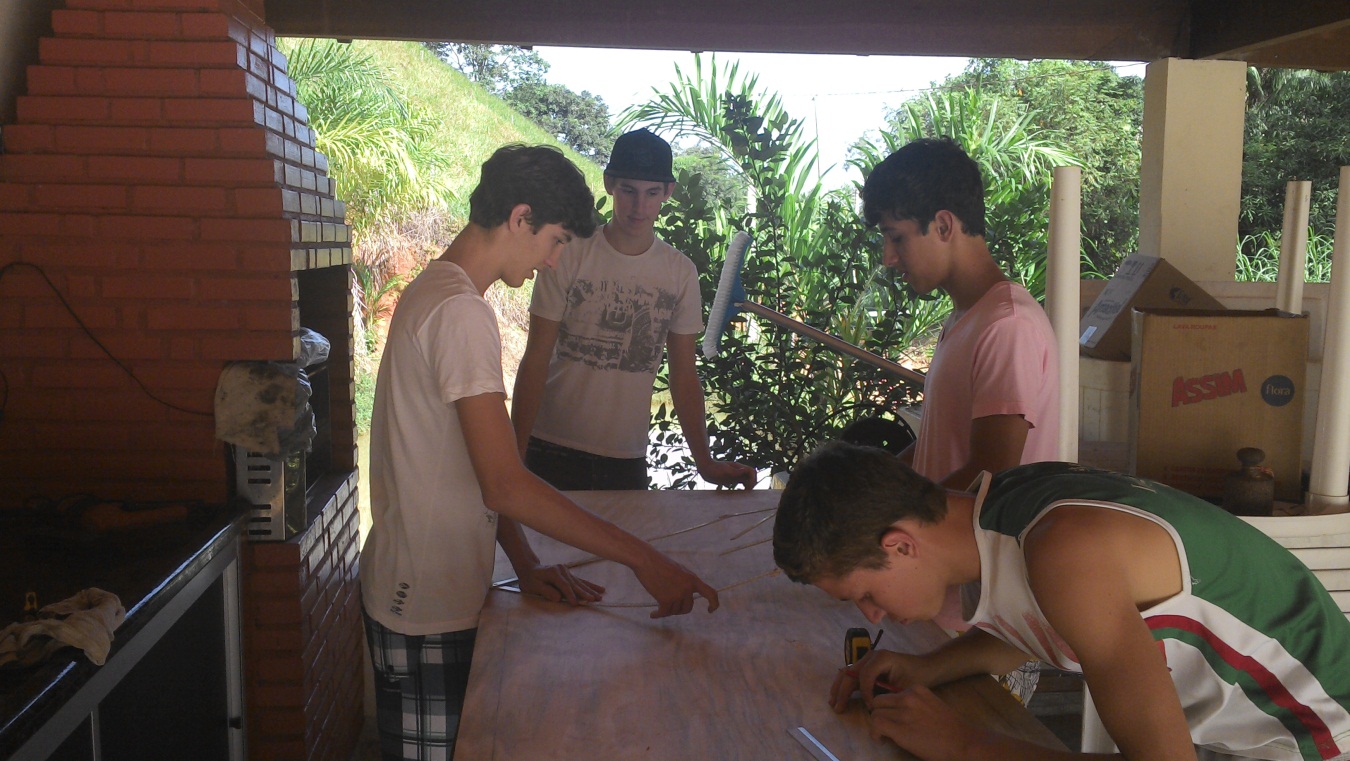 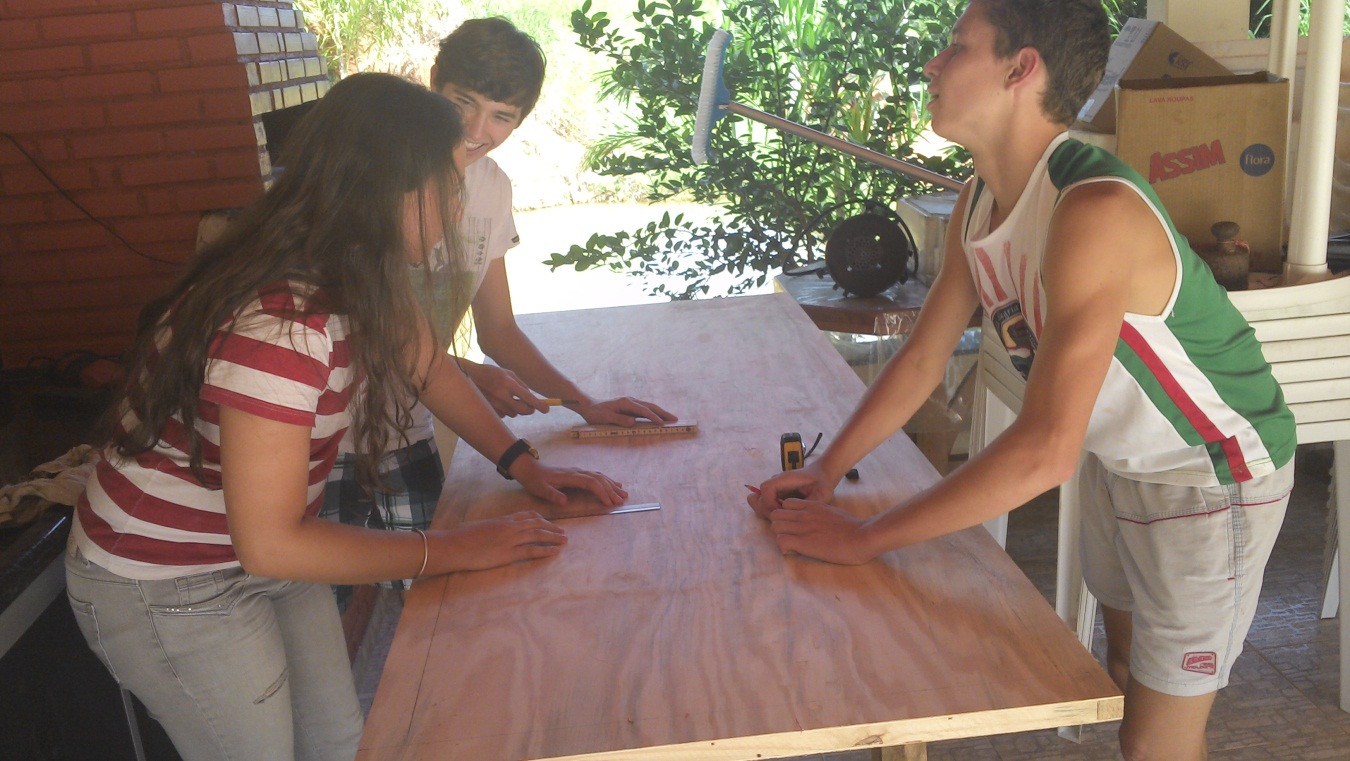 